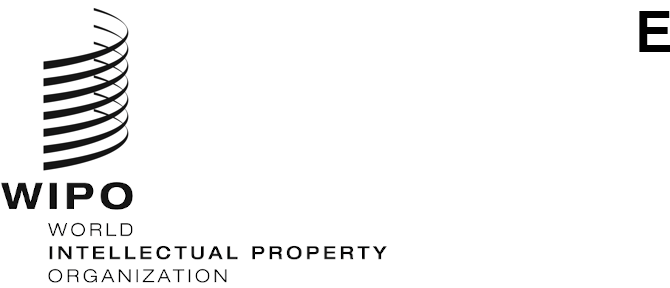 WIPO/IP/CONV/GE/2/22/1 ORIGINAL:  EnglishDATE:  September 21, 2022WIPO Conversation on Intellectual Property (IP) and Frontier TechnologiesSixth Session
Geneva, September 21 and 22, 2022Programprepared by the International Bureau of WIPOWednesday, September 21, 202210.05 – 10.20	Opening 10.20 – 11.40		Panel 1:  AI Primer – AI technology, market and patent trends Scene setting and background including AI ecosystem overview:  trends, actors, drivers, challenges and opportunitiesTech Primer:  How AI works and technology radar – what’s cooking on the advanced AI horizonTrends in AI patentingModerator:	Mr. Jibu Elias, Head of Content and Research, National AI Portal, Government of India, IndiaSpeakers:	Ms. Tania Bedrax-Weiss, Director of Research Engineering, Google Research, United States of AmericaMs. Kate Kallot, Co-founder, Mara, Kenya Prof. Rüdiger Urbanke, École polytechnique fédérale de Lausanne (EPFL), SwitzerlandMr. Julio Raffo, Head, Innovation Economy Section, Department for Economics and Data Analytics, IP and Innovation Ecosystems Sector, World Intellectual Property Organization (WIPO)Mr. Li Fengxin, Deputy Director, Strategic Planning Department, China National Intellectual Property Administration (CNIPA), China 11.40 – 12.40	Panel 2:  Stories from innovators – A real life business view on AI innovationStories from innovators, how they are using AI, the innovations they are working on and how they are navigating the current IP system.Moderator:	Mr. Yann Dietrich, Group Head of Intellectual Property, Atos, FranceSpeakers:	Ms. Susan Ndung’u, Innovation Lead, Hello Tractor, Kenya Mr. Keerthi Kodithuwakku, Co-founder and CEO, Jendo Innovations, Sri LankaMs. Caroline Jacobson, Head of System Management, Ericsson Global AI Accelerator, Ericsson, Sweden Dr. Afef Bohli, Co-founder, Digi Smart Solutions, Tunisia Mr. Corey Salsberg, Global Head of IP Affairs, Novartis, United States of America Dr. Chedtha Puncreobutr, Co-founder, Meticuly Co.,Ltd, Thailand12.40 – 13.00	Panel 2:  Moderated Q&A13.00 – 15.00	Lunch break15.00 – 16.00	Panel 3:  AI – Gyro Gearloose or Little Helper? What’s an AI invention? 	Intended as a recap of Session 2 of the WIPO Conversation and to provide common understanding and basis for more detailed discussions.  What is an AI invention:  an invention which was made with the help of AI (AI-assisted), an invention made by AI (AI-generated), a new AI model or even an invention that incorporates the use of AI?  The panel will consider the roles of humans and AI, the interplay between the two, the different scenarios and why this matters for defining the right questions for the patent system.Moderator:	Prof. Shlomit Yanisky-Ravid, Visiting Professor, Fordham Law School; Yale Law School, Information Society Project, Fellow; Founder and Academic Director, Shalom Comparative Research Institute, Faculty of Law, Ono Academic College, IsraelSpeakers:	Prof. Michelle Azuaje Pirela, Director of the AI and Law Research Group, Universidad Autónoma de Chile, Chile Dr. Phoebe Li, Co-Director, Sussex Centre for Information Governance Research (CIGR), University of Sussex, Reader in Law and Technology, School of Law, Politics, and Sociology, University of Sussex, United KingdomProf. Nakayama Ichiro, Graduate School of Law, Hokkaido University, Japan16.00 – 16.20 	Panel 3:  Moderated Q&A16.20 – 17.30	Panel 4:  AI inventorship – Pandora’s box? Taking closer look at AI-generated inventions and the potential implications for the current IP system, the panel will discuss the example of a patent application, which names AI as the inventor.  It might at first seem like a straightforward case of interpreting legislation, but is it really as simply as this?  The panel will touch on the social purpose of the patent system, the different regulatory options and possible ramifications across the patent legislation framework.Moderator:	Ms. Ngozi Aderibigbe, Partner, Jackson, Etti & Edu, NigeriaSpeakers:	Dr. Giuseppina (Pina) D’Agostino, Associate Professor of Law, IP Osgoode, Osgoode Hall Law School, York University, CanadaProf. Ryan Abbott, Professor of Law and Health Sciences, University of Surrey, United KingdomProf. Dan Burk, Professor of Law, University of California, Irvine School of Law, United States of America Dr. Alexandra George, Associate Professor, University of New South Wales (UNSW), Australia Prof. Gaétan de Rassenfosse, (EPFL), SwitzerlandMs. Reem Almarzoqi, Legal Advisor, TAWAL – Telecommunications Towers Company, Saudi Arabia 17.30 – 17.50	Panel 4:  Moderated Q&A17.50 – 18.00	Close of Day 1Thursday, September 22, 202210.00 – 10.10	Opening of Day 210.10 – 11.25	Panel 5:  Through the looking glass – IP professionals and attorneys’ views 	Taking a closer look at how the stories from innovators translate into the daily work of IP professionals, the most frequent issues they are asked and problems they encounter in the AI field. Moderator:	Dr. Rachel Free, Partner, CMS, United Kingdom Speakers:	Mr. Ryan Phelan, Partner, Marshall Gerstein, Professor, Northwestern Law, United States of America Mr. Hector Chagoya, Founder, Mextrategy, MexicoMr. Lee Daeho, Managing Partner, PI IP Law, Republic of KoreaMr. Nathan-Ross Adams, Data and Technology Lawyer, Michlasons, South Africa Dr. Rachel Free, Partner, CMS, United Kingdom11.25 – 11.40		Panel 5:  Moderated Q&A11.40 - 11.55		Presentation:  Fostering an AI ecosystem supporting local innovation AI raises many different questions for IP.  This presentation seeks to provide an insight into why taking into account local factors and applying a local lens may be key in shaping a thriving AI ecosystem and to open the floor for the sharing session. Speaker:	Mr. Arthur Gwagwa, Doctoral Researcher, Utrecht University, Netherlands11.55 – 13.00 		Sharing session:  How are Member States and IP Offices supporting and fostering innovation in the AI field; and how are they closing the technology gap and shaping regulatory frameworks for innovations in the AI field (Member States / IP Offices) (presentations / open floor) IP plays a central role in fostering innovation but it is often unclear how to approach the many questions raised by AI innovations. Many Member States and IP Offices are seeking ways to foster innovation in the AI field, to close the technology gap and to encourage economic growth.  Approaches include national AI strategies, studies, public consultations, amendments to examination guidelines and current IP Office practices, publication of guides and resources for innovators relating to innovations in the AI field. This sharing session is intended to illustrate national approaches, exchange views about the questions and challenges faced by and information about options available to Member States when starting to consider fostering innovation in the AI and IP space.Moderator:	Chair Presenters:	Mr. Matthieu Azzopardi, Patent examiner, Patent Division, Institut national de la propriété industrielle (INPI), FranceMr. Chee Muguen, Deputy Director, Patent Legal Administration Division, Korean Intellectual Property Office (KIPO), Daejeon, Republic of KoreaMr. Kukuu Atsushi, Deputy Director, Multilateral Policy Office, International Policy Division, Policy Planning and Coordination Department, Japan Patent Office (JPO), JapanMs. Nicki Curtis, Senior Policy Advisor, UK Intellectual Property Office (UK IPO), New Port, United Kingdom13.00 – 15.00	Lunch break15.00 – 15.15	Presentation:  From diagnosis to actionThis presentation will give an overview of the state of play in the patent system as it relates to AI, different scenarios and possible policy approaches to provide a framework for the sharing session.Speaker:	Prof. Peter Picht, University of Zurich, Switzerland15.15 – 16.45	Sharing session:  continued (Member States / IP Offices) (presentations / open floor)Moderator:	Chair Presenters:	Ms. Rafaela Di Sabato Guerrante, IP Researcher, Brazilian National Institute of Industrial Property (INPI), Rio de Janeiro, BrazilMs. Lital Helman, Expert, Legislation Department, Ministry of Justice, IsraelMr. Michael Falk, Director, Office of the Chief Economist, IP Australia, Canberra, AustraliaMr. Christian Hannon, Patent Attorney, Office of Policy and International Affairs, United States Patent and Trademark Office (USPTO), Alexandria, United States of America Mr. Furkan Incedayi, Patent Examiner, Electronics Engineer, Turkish Patent and Trademark Office (TÜRKPATENT), TürkiyeMr. Abdoul Kader Ky, National Director of Digital Economy, National Directorate of the Digital Economy, MaliM. Ahmadou Sissoko, Head of the Documentation and Informatics Office, Malian Centre for the Promotion of Industrial Property, MaliMs. Mercy Kainobwisho, Registrar General, Uganda Registration Services Bureau (URSB), UgandaMr. Christoph Spennemann, Intellectual Property Attaché, Geneva, International Trade Relations, Swiss Federal Institute of Intellectual Property (IPI), SwitzerlandMs. Heli Pihlajamaa, Director, Patent Law and Procedures, European Patent Office (EPO)16.45 – 17.45	Open floor interventions (all participants) (open floor)	Having heard from IP Offices, Member States, innovators and IP professionals, what are your views?  Bringing together the widest set of stakeholders, the open floor provides a forum for bring together global and diverse views. Interventions:	Mr. Wong Chee-Leong, Principal Patent Examiner, Patent Search, Examination & Analytics, IPOS International, SingaporeMr. Godana Galm Godana, Associate, Coulson Harney LLP, Bowmans, KenyaDr. Dino Gliha, Attorney at Law, Authorised Patent Representative, Joint Law Office dr. sc. Sandra Marković, Sidonija Grbavac & dr. sc. Dino Gliha, CroatiaDr. Robert Harrison, Partner, Sonnenberg Harrison Partnerschaft mbB, GermanyMs. Izumi Kyoko, Managing Director, Japan Intellectual Property Association (JIPA), JapanMr. Sébastien Ragot, Patent Attorney, E. Blum & Co. AG, SwitzerlandMr. Pooyan Piredeir, Intellectual Property Counselor, University of Tehran and Marlik Institute of Innovation and Technology, Islamic Republic of Iran17.45 – 18.00		Closing remarks[End of document]